¿Evitando el caballo de la pantomima? Coordinación de informes narrativos y estados financieros.Publicado el 19 de noviembre de 2021 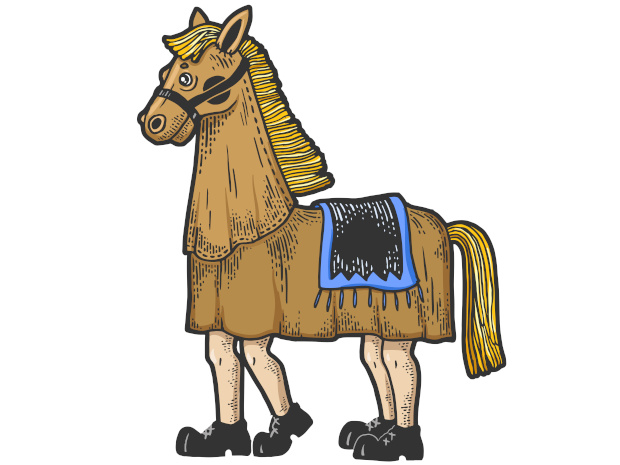 Disfrutamos de un artículo reciente en Financial Director, informando sobre las preocupaciones del Financial Reporting Council (FRC). Ha descubierto que el clima y otros compromisos ambientales, sociales y de gobernanza (ESG) descritos en los informes narrativos y financieros no siempre coinciden.“Las cuentas de la empresa deben tener cuidado de evitar el síndrome del caballo de pantomima, en el que las dos mitades están claramente escritas por dos personas diferentes que no tomaron en cuenta lo que decía la otra mitad”, dice Janet Locke, oficial senior de casos de revisión de informes corporativos en el FRC, citado en el artículo. (Para aquellos de nuestros lectores menos versados ​​en los aspectos más extraños de la cultura británica, un caballo de pantomima es un disfraz que usan dos actores, ¡a menudo caminando en direcciones diferentes!)Al señalar que los riesgos relacionados con el clima serán un área importante de enfoque en el próximo año, la FRC insta a las empresas a evitar tales discrepancias y a buscar divulgaciones equilibradas que consideren el impacto de las políticas y objetivos climáticos en el negocio en su conjunto.Una nueva hoja informativa de la FRC ofrece una ayuda potencial en este sentido, al menos para los emisores del Reino Unido, que proporciona orientación sobre asuntos relacionados con el clima que pueden necesitar ser tomados en consideración al preparar los estados financieros y los informes narrativos asociados.FRC advierte sobre inconsistencias en torno al clima en los informes narrativos y financieros de las empresasLa FRC ha instado a las empresas a "evitar el síndrome del caballo de pantomima" en sus informes anualespor Aoife Morgan - 11 de noviembre de 2021El Financial Reporting Council (FRC) ha instado a las empresas a corregir las discrepancias entre los informes narrativos y financieros después de descubrir que el clima y los compromisos ESG descritos en ambos no siempre coincidían.“[Las cuentas de la empresa deben tener cuidado de] evitar el síndrome del caballo de pantomima en el que las dos mitades están claramente escritas por dos personas diferentes que no tuvieron particularmente en cuenta lo que decía la otra mitad”, dijo Janet Lucke, oficial senior de casos de revisión de informes corporativos en la FRC.Los estados financieros deben ser consistentes con los informes narrativos, agregó.El FRC busca una descripción equilibrada de cómo se incorporan las políticas y objetivos climáticos en los planes de negocio, así como su impacto esperado en la empresa.“La palabra clave aquí es equilibrada”, enfatizó Lucke. “Todavía vemos con frecuencia páginas de divulgación sobre alguna iniciativa ambiental maravillosa que en realidad solo afecta a una parte muy pequeña del negocio. Buscamos una visión general más equilibrada del impacto en la empresa en su conjunto ".Un área de enfoque para la FRC en el próximo año son los riesgos relacionados con el clima, incluidas las nuevas divulgaciones obligatorias para las empresas cotizadas premium.“Estamos buscando políticas, riesgos e incertidumbres materiales sobre el cambio climático que se discutirán en los informes narrativos y en los estados financieros, particularmente cuando los inversionistas puedan esperar razonablemente un efecto significativo en la vida esperada o el valor razonable de un activo o pasivo”.Lucke agregó que incluso en los casos en los que no hay un impacto relacionado con el cambio climático, “probablemente valga la pena exponer ese hecho”.Las empresas también deben describir las políticas y la terminología relacionada con el clima que utilizan en los informes estratégicos, ya que no existen definiciones universalmente aceptadas de los términos de uso común que puedan generar confusión.“Seguimos viendo a las empresas nombrar las políticas con mucha frecuencia sin describir lo que realmente dicen. Si está utilizando terminología como ceros neto y alineado con París en sus informes, entonces debe explicar lo que quiere decir con esto”, dijo Lucke.Esto incluye enumerar qué emisiones están incluidas en los objetivos de emisiones, cómo la compañía está midiendo su progreso y cómo se informará, agregó Lucke.Los requisitos obligatorios de divulgación relacionados con el clima están comenzando a llegar a otras empresas. La Autoridad de Conducta Financiera (FCA) actualmente tiene una consulta sobre la extensión de los requisitos a los propietarios de activos.Del mismo modo, el gobierno del Reino Unido anunció que las empresas con más de 500 empleados y 500 millones de libras en facturación tendrán que divulgar información financiera relacionada con el clima de forma obligatoria a partir del 6 de abril de 2022. Esto se alineará con el Grupo de trabajo sobre divulgaciones financieras relacionadas con el clima ( TCFD) recomendaciones, que en la actualidad son voluntarias.“Esto no es solo algo de lo que deben preocuparse las empresas cotizadas más grandes. Esto es algo que se avecina para todos y la gente debe comenzar a pensar en ello”, agregó.